Uchwała Nr XLI/372/21 Rady Miejskiej w Czempiniu z dnia 29 listopada 2021r. w sprawie Gminnego Programu Profilaktyki i Rozwiązywania Problemów Alkoholowych 
na rok 2022.Na podstawie art. 18 ust 2 pkt. 15 ustawy z dnia 8 marca 1990 r. o samorządzie gminnym 
(Dz. U. z 2021 r. poz. 1372 z późn. zm.) oraz art. 4¹ ust. 2 i ust. 5 ustawy z dnia 26 października 1982 r. o wychowaniu w trzeźwości i przeciwdziałaniu alkoholizmowi (Dz.U. 2021 poz. 1119 
z późn. zm.) Rada Miejska w Czempiniu uchwala, co następuje:§ 1.Przyjmuje się Gminny Program Profilaktyki i Rozwiązywania Problemów Alkoholowych na rok 2022, stanowiący załącznik do uchwały.§2.Wykonanie uchwały powierza się Burmistrzowi Gminy Czempiń.§ 3.Uchwała wchodzi w życie z dniem 1 stycznia 2022 r.§ 4.Uchwała podlega podaniu do publicznej wiadomości poprzez rozplakatowanie obwieszczeń w gmachu Urzędu Gminy w Czempiniu.Uzasadnienie do uchwały XLI/372/21Rady Miejskiej w Czempiniuz dnia 29 listopada 2021r. Do zadań samorządu gminy należą sprawy określone w przepisach art. 1 i art. 2 ustawy 
z dnia 26 października 1982 roku o wychowaniu w trzeźwości i przeciwdziałaniu alkoholizmowi.Zgodnie z art. 4 ust. 1 ustawy z dnia 26 października 1982 r. o wychowaniu w trzeźwości 
i przeciwdziałaniu alkoholizmowi określone zadania są realizowane w postaci gminnego programu profilaktyki i rozwiązywania problemów alkoholowych, który stanowi część gminnej strategii integracji i polityki społecznej. Z uwagi na fakt, iż Gminny Program Profilaktyki i Rozwiązywania Problemów Alkoholowych na rok 2021, przyjęty uchwałą Nr  XXVIII/215/20 Rady Miejskiej w Czempiniu 
z dnia 30 listopada 2020 r. traci ważność z dniem 1 stycznia 2022 roku, uzasadnionym jest uchwalenie Gminnego Programu Profilaktyki i Rozwiązywania Problemów Alkoholowych 
dla Gminy Czempiń na rok 2022.Załącznik do uchwały Nr XLI/372/21Rady Miejskiej w Czempiniuz dnia 29 listopada 2021r. GMINA CZEMPIŃ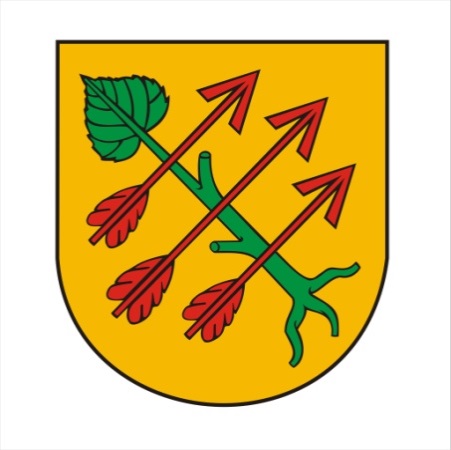 GMINNY PROGRAM PROFILAKTYKII ROZWIĄZYWANIA PROBLEMÓW ALKOHOLOWYCHNA ROK 2022Czempiń, dnia 29 listopada 2021r. SPIS TREŚCIWprowadzenie.Diagnoza sytuacji lokalnej w zakresie problemów związanych z używaniem alkoholu   przez mieszkańców Gminy Czempiń. Lista aktualnych problemów wynikających z analizy danych.Cele Programu.Zadania Programu uwzględniające wskaźniki realizacji zadań.Organizacyjne zasoby Gminy niezbędne w realizacji zadań.Koordynowanie zadań Programu.Monitoring i ewaluacja.Finansowanie zadań Programu. Harmonogram realizacji oraz finansowania zadań Gminnego Programu Profilaktyki 
i Rozwiązywania Problemów Alkoholowych na rok 2022. Bibliografia.I. WprowadzeniePodstawą prawną działań związanych z profilaktyką i rozwiązywaniem problemów alkoholowych w Polsce jest ustawa z dnia 26 października 1982 r. o wychowaniu 
w trzeźwości i przeciwdziałaniu alkoholizmowi. Ustawa ta określa kierunki polityki państwa wobec alkoholu oraz reguluje zagadnienia dotyczące profilaktyki i rozwiązywania problemów alkoholowych, wskazuje zadania i podmioty odpowiedzialne za ich realizację, a także określa źródła finansowania tych zadań. U podstaw współczesnego systemu regulacji leży założenie, że alkohol nie jest takim samym artykułem jak inne i nie podlega zasadom wolnego rynku. W związku z tym, ustawowym obowiązkiem samorządu gminy jest realizacja polityki ograniczania dostępności alkoholu. 	Gminny Program Profilaktyki i Rozwiązywania Problemów Alkoholowych na rok 2022, zwany dalej Programem określa sposób realizacji zadań własnych gminy wynikających z art. 41 ust. 1 ustawy o wychowaniu w trzeźwości i przeciwdziałaniu alkoholizmowi. Uwzględnia 
w zadaniach zapis art. 12, ust. 7 zadania dotyczące określenia maksymalnej liczby zezwoleń, usytuowania miejsc sprzedaży, podawania i spożywania napojów alkoholowych oraz godzin sprzedaży napojów alkoholowych. Planowane w Programie działania zawierają odniesienia do Narodowego Programu Zdrowia na lata 2021-2025, który wskazuje gminom do realizacji zadania regulacyjne, zapewniające skuteczne egzekwowania przepisów dotyczących zmniejszania dostępności fizycznej alkoholu. Art. 2 ustawy o wychowaniu w trzeźwości i przeciwdziałaniu alkoholizmowi wymienia ograniczenie dostępności alkoholu jako jedno z zadań z zakresu przeciwdziałania alkoholizmowi. Wysoka ranga jaką ustawodawca nadał tym formom oddziaływań wynika z faktu, iż ograniczanie dostępności alkoholu jest jedną ze skutecznych metod zmniejszających zarówno poziom spożycia alkoholu jak i problemów z tym związanych. Istnieją mocne dowody na związek między gęstością punktów sprzedaży a poziomem konsumpcji alkoholu. „Dostępność alkoholu ma wpływ na wielkość konsumpcji, a ta z kolei ma wpływ na rozpowszechnienie problemów. Wzrost liczby punktów sprzedaży, przedłużenie godzin otwarcia, samoobsługa prowadzi do wzrostu konsumpcji, natomiast ograniczenie dostępności – do jej spadku”. We wszystkich krajach europejskich alkohol jest traktowany jako towar szczególny i tym samym nie podlega regułom wolnego rynku. Handel alkoholem jest reglamentowany. W Polsce za realizację polityki ograniczającej dostępność alkoholu odpowiedzialny jest samorząd gminny. Reglamentację alkoholu rozpoczyna rada gminy poprzez uchwały określające liczbę zezwoleń na sprzedaż napojów alkoholowych i ograniczenia godzin nocnej sprzedaży napojów alkoholowych. Za korzystanie z zezwoleń na sprzedaż napojów alkoholowych gmina pobiera opłaty, które przeznacza na rozwiązywanie problemów, generowanych przez spożywanie alkoholu. W odniesieniu do alkoholu wyróżnia się dwa rodzaje dostępności: ekonomiczną, która rozumiana jest jako relacja między ceną alkoholu a dochodami konsumentów oraz fizyczną określającą gęstość punktów sprzedaży napojów alkoholowych, ich rozmieszczenie na terenie gminy oraz godziny otwarcia placówki. W ramach ograniczania dostępności alkoholu ustawodawca wprowadził regulacje centralne, wynikające wprost z zapisów ustawy o wychowaniu w trzeźwości i przeciwdziałaniu alkoholizmowi oraz regulacje lokalne, wprowadzone przez samorząd. Program jest odpowiedzią na występujące w społeczności problemy związane 
z piciem alkoholu. Oparty jest na analizie potrzeb związanych z niwelowaniem problemów 
i możliwościach ich zaspokajania, uwzględnia zasoby i środki, którymi gmina dysponuje.Aktami prawnymi regulującymi kwestie realizacji działań z przedmiotowego zakresu są: Ustawa z dnia 26 października 1982 r. o wychowaniu w trzeźwości i przeciwdziałaniu alkoholizmowi.Ustawa z dnia 29 lipca 2005 r. o przeciwdziałaniu narkomanii.Ustawa z dnia 11 września 2015 r. o zdrowiu publicznym.Ustawa z dnia 29 sierpnia 2009 r. o finansach publicznych.Ustawa z dnia 29 stycznia 2004 r. Prawo zamówień publicznych.Ustawa z dnia 8 marca 1990 r. o samorządzie gminnym.Ustawa z dnia 12 marca 2004 r. o pomocy społecznej.Ustawa z dnia 29 lipca 2005 r. o przeciwdziałaniu przemocy w rodzinie.Rozporządzenie Rady Ministrów z dnia 30 marca 2021 r. w sprawie Narodowego Programu Zdrowia na lata 2021 – 2025.II.	Diagnoza sytuacji lokalnej w zakresie problemów związanych z używaniem alkoholu   przez mieszkańców Gminy Czempiń.Charakterystyka Gminy Czempiń.Gmina Czempiń zajmuje obszar 142,4 km², na których mieszka 11455 mieszkańców (stan na dzień 30.09.2021 r.). Obejmuje miasto Czempiń oraz 22 wsie sołeckie. W strukturze powierzchni dominują użytki rolne (81 %). Północna część gminy stanowi otulinę Wielkopolskiego Parku Narodowego, a południowa część gminy włączona została do Parku Krajobrazowego im. Dezyderego Chłapowskiego. Przez gminę przebiegają ważne szlaki komunikacyjne, w tym linia kolejowa Poznań - Wrocław i droga ekspresowa S5. Gmina posiada bliskie i dogodne położenie w odniesieniu do Poznania (35 km). Gmina ma charakter rolniczy. Blisko połowa z ponad 11 000 ha gruntów rolnych należy do sektora prywatnego, gdzie dominują gospodarstwa powyżej 10 ha. Dobrze rozwinięta jest spółdzielczość rolnicza. Na terenie gminy prowadzona jest intensywna uprawa roślin przemysłowych (buraków, rzepaku), hodowla bydła i trzody chlewnej, sadownictwo. Na dobrym poziomie kształtuje się przetwórstwo owoców, warzyw i mleka. Prowadzone są badania naukowe upraw roślin oleistych, w tym maku niskomorfinowego. Wyniki produkcji roślinnej i zwierzęcej 
w gminie są zdecydowanie wyższe od przeciętnych w kraju.Ludność Gminy Czempiń.Struktura wg płci - stan na dzień 30.09.2021 r.W strukturze ludności w Gminie Czempiń przeważają kobiety. Według stanu na dzień 30.09.2021 r.  jest ich więcej o 293 od mężczyzn.Populacje osób, u których występują różne kategorie problemów uzależnień. 
(dane szacunkowe wg. PARPA)Przyjmując szacunki Państwowej Agencji Rozwiązywania Problemów Alkoholowych można zakładać, że w Gminie Czempiń jest około:230 osób uzależnionych od alkoholu,460 osób dorosłych, żyjących w otoczeniu alkoholika  (współmałżonkowie, rodzice), 460 dzieci wychowujących się w rodzinach alkoholików ,570-805 osób pijących szkodliwie , 613 osób doznających przemocy domowej w rodzinach z problemem alkoholowym. Osoby te wymagają szczególnego wsparcia.Dane uzyskane od podmiotów Gminy Czempiń, realizujących zadania w zakresie profilaktyki i rozwiązywania problemów uzależnień. Uchwały i zarządzenia dotyczące profilaktyki i rozwiązywania problemów alkoholowych.Rada Miejska w Czempiniu dnia 18 czerwca 2018 roku zgodnie z obowiązującymi przepisami, po zasięgnięciu opinii jednostek pomocniczych gminy podjęła następujące uchwały:uchwałę nr LXIII/503/18 w sprawie zasad usytuowania na terenie Gminy Czempiń miejsc sprzedaży i podawania napojów alkoholowych - w wyniku jej podjęcia ustalono, 
iż usytuowanie punktów sprzedaży napojów alkoholowych nie może być bliższe niż 
w odległości 20 m od szkół, przedszkoli i innych placówek oświatowo-wychowawczych 
i opiekuńczych;uchwałę nr LXIII/504/18 w sprawie określenia maksymalnej liczby zezwoleń na sprzedaż napojów dla terenu Gminy Czempiń.Powyższe uchwały obowiązują do dnia dzisiejszego. Przed podjęciem powyższych uchwał obowiązywała uchwała nr XVII/137/12 Rady Miejskiej w Czempiniu z dnia 9 lutego 2012 roku w sprawie zasad usytuowania na terenie Gminy Czempiń miejsc sprzedaży i podawania napojów alkoholowych, która również określała, 
iż usytuowanie punktów sprzedaży napojów alkoholowych nie może być bliższe niż w odległości 20 m od szkół, przedszkoli i innych placówek oświatowo-wychowawczych i opiekuńczych.Rada Miejska w Czempiniu do tej pory nie podjęła uchwały w sprawie ograniczenia sprzedaży alkoholu w godzinach nocnych.Rynek napojów alkoholowych w gminie.Rynek napojów alkoholowych w Gminie Czempiń wg. stanu na 30.09.2021 r. W Gminie Czempiń  nie zostały wyczerpane limity maksymalnej liczby zezwoleń na sprzedaż napojów alkoholowych przeznaczonych do spożycia zarówno poza miejscem sprzedaży jak 
i w miejscu sprzedaży.Liczba mieszkańców Gminy Czempiń (wg stanu na dzień 30.09.2021 r.) przypadająca na jeden punkt sprzedaży. Kontrola dostępności alkoholu, jak wynika z badań WHO wpływa na ograniczenie problemów alkoholowych, co w oczywisty sposób poprawia jakość życia człowieka. Istnieje silna korelacja między spożyciem alkoholu a nasileniem problemów alkoholowych w przypadku wzrostu gęstości punktów sprzedaży napojów alkoholowych i wydłużeniem godzin ich sprzedaży.Dane Państwowej Agencji Rozwiązywania Problemów Alkoholowych wskazują, iż w roku 2019 
w Polsce na jeden punkt sprzedaży napojów alkoholowych przypadało 275 mieszkańców. 
Dane zawarte w tabeli wskazują, iż w Gminie Czempiń liczba mieszkańców przypadająca na jeden punkt sprzedaży jest większa niż statystyka dotycząca ogólnej sytuacji w kraju. Wartość alkoholu sprzedanego w punktach sprzedaży alkoholu na terenie gminy Czempiń na podstawie oświadczeń złożonych przez przedsiębiorców.Zaobserwowano niepokojący wzrost sprzedaży napojów alkoholowych na terenie Gminy Czempiń w roku 2019. W roku 2020 wartość sprzedanych napojów alkoholowych spadła o kwotę 111.908,28 zł. Może to być spowodowane pandemią wirusa SARS-CoV-2 i związanymi z tym ograniczeniami w działalności punktów gastronomicznych. Jednostki oświatowe.Na terenie Gminy Czempiń funkcjonują dwie Szkoły Podstawowe – w Czempiniu 
i w Głuchowie. Nie ma szkół średnich, w związku z czym młodzież uczęszcza do placówek oświatowych w okolicznych miejscowościach – Grzybno, Kościan, Mosina, Poznań, Leszno.W szkołach, dla których organem prowadzącym jest Gmina Czempiń realizowana jest sukcesywnie działalność wychowawcza, edukacyjna, informacyjna i profilaktyczna.W Szkole Podstawowej im. Bohaterów Westerplatte w Czempiniu funkcjonuje Program Wychowawczo – Profilaktyczny, który realizowany jest we wszystkich klasach w zakresie uzależnionym od wieku i poziomu uczniów. Szkoła ustawicznie monitoruje zagrożenia poprzez prowadzenie indywidualnych rozmów z uczniami i rodzicami. Działaniem profilaktycznym organizowanym od wielu lat przez tą szkołę jest coroczna organizacja biwaku profilaktycznego dla uczniów klas VII, tj. dla 126 uczniów w roku 2020. Podczas biwaku uczniowie biorą udział 
w zajęciach profilaktycznych na temat agresji, tolerancji, uzależnienia od technologii, Internetu, narkotyków i alkoholu, wykonują ćwiczenia, dzięki którym doszukują się negatywnego wpływu na organizm człowieka m.in. alkoholu, palenia papierosów lub zażywania narkotyków, biorą aktywny udział w pogadankach oraz w spotkaniu prewencyjnym z policjantem Komendy Powiatowej Policji w Kościanie, który przedstawia zagrożenia wynikające z zażywania dopalaczy. W Szkole Podstawowej w Głuchowie działania profilaktyczne realizowane są zgodnie z Programem Wychowawczo – Profilaktycznym. Każdego roku realizowane są programy profilaktyki uniwersalnej i zintegrowanej. W 2020 roku zrealizowano program profilaktyczny „Debata”, który z uwagi na panującą pandemię odbył się w formie zdalnej i wzięli w nim uczniowie klas V i VI, czyli dzieci jeszcze przed inicjacją alkoholową. Program miał charakter uprzedzający, a jego zadaniem było zapobieganie przedwczesnemu używaniu alkoholu, towarzyszącym temu konsekwencjom oraz promowanie postawy trzeźwości. Celem programu profilaktycznego „Debata” jest redukcja czynników ryzyka skłaniających młodych ludzi do picia alkoholu.Placówki wsparcia dziennego. Od 2019 roku zadania związane z prowadzeniem świetlic opiekuńczo-wychowawczych są realizowane przez Ośrodek Pomocy Społecznej w Czempiniu. Na terenie Gminy Czempiń funkcjonują cztery świetlice opiekuńczo-wychowawcze, które działają na podstawie ustawy 
o wspieraniu rodziny i systemie pieczy zastępczej. Zajęcia w świetlicach opiekuńczo-wychowawczych skierowane są dla dzieci z rodzin z problemem alkoholowym, w których zarówno dzieci jak i ich rodziny otrzymują pomoc psychospołeczną i prawną ukierunkowaną 
w szczególności na ochronę przed przemocą w rodzinie. Zajęcia w świetlicach opiekuńczo-wychowawczych odbywają się przez osiem miesięcy 
(w okresie od stycznia do maja i od października do grudnia) przez cztery dni w tygodniu. 
W 2020 roku z uwagi na stan zagrożenia epidemicznego odbywały się w okresie od stycznia do kwietnia i od września do listopada. Zajęcia skierowane są dla uczniów z przedszkola i szkoły podstawowej, są to dzieci z rodzin z problemem alkoholowym tzn. takich gdzie jeden lub oboje rodziców nadużywają alkoholu. Z wywiadów środowiskowych wynika, że są to często rodziny borykające się z trudnościami opiekuńczo-wychowawczymi oraz nierzadko ekonomicznymi. 
Z powodu trudności materialnych, zdrowotnych i innych, pozostają one często w zainteresowaniu Ośrodka Pomocy Społecznej. Harmonogram świetlic obejmuje m. in. obrabianie bieżących zadań domowych, naukę, zajęcia rozwojowe, zajęcia sportowe i ruchowe na świeżym powietrzu oraz pogadanki nt. wszelkich uzależnień, które pomagają uczestnikom zajęć uświadomić wpływ np. alkoholu na rozwój młodego człowieka i funkcjonowanie rodziny. Liczba dzieci uczęszczających do świetlic opiekuńczo – wychowawczych prowadzonych przez Gminę Czempiń.Zauważa się, iż z każdym rokiem suma dzieci uczęszczających do świetlic opiekuńczo – wychowawczych prowadzonych przez Gminę Czempiń. Największym zainteresowaniem wśród dzieci cieszy się świetlica opiekuńczo-wychowawcza w Czempiniu i w Starym Gołębinie.Gminna Komisja Rozwiązywania Problemów Alkoholowych w Czempiniu.Zadania ustawowe Gminnej Komisji Rozwiązywania Problemów Alkoholowych w Czempiniu:Podejmowanie czynności zmierzających do orzeczenia o zastosowaniu obowiązku poddania się leczeniu odwykowemu wobec osób uzależnionych od alkoholu, w tym kierowanie do biegłych orzekających w przedmiocie uzależnienia.Realizowanie działań kontrolnych w stosunku do podmiotów prowadzących sprzedaż napojów alkoholowych. Opiniowanie wniosków przedsiębiorców ubiegających się o wydanie zezwolenia 
na sprzedaż napojów alkoholowych. Udział członków komisji w pracach zespołu interdyscyplinarnego i grup roboczych 
ds. przeciwdziałania przemocy w rodzinie. Działania Gminnej Komisji Rozwiązywania Problemów Alkoholowych w Czempiniu wynikające z zadań ustawowych:Punkt konsultacyjny.Od 2018 roku w Gminie Czempiń funkcjonuje Punkt Konsultacyjny dla osób uzależnionych od alkoholu oraz współuzależnionych. Klientami Punktu Konsultacyjnego są przede wszystkim osoby uzależnione od alkoholu, podejrzane o stosowanie przemocy domowej, które motywuje się do podjęcia terapii w placówkach lecznictwa odwykowego, powstrzymywania się od wszczynania awantur i brania udziału w programach korekcyjnych dla sprawców przemocy oraz osoby współuzależnione, które po skierowaniu się do punktu konsultacyjnego otrzymują wsparcie i pomoc psychologiczną, co skutkuje poprawą ich funkcjonowania w środowisku oraz wzrostem poczucia własnej wartości. Dane zawarte tabelach wskazują zasadność prowadzenia Punktu Konsultacyjnego w Gminie Czempiń. Liczba osób potrzebujących pomocy z powodu nadużywania alkoholu oraz stosowania przemocy w rodzinie w Gminie Czempiń wzrasta.Ośrodek Pomocy Społecznej w Czempiniu.Około 4-5% rodzin korzystających z pomocy materialnej Ośrodka Pomocy Społecznej 
w Czempiniu to rodziny zmagające się z problemem alkoholowym. Środki finansowe przeznaczone na udzielanie pomocy materialnej tym rodzinom pochodzą z budżetu Ośrodka Pomocy Społecznej w Czempiniu.Zespół Interdyscyplinarny ds. przemocy w rodzinie.W większości rodzin objętych Niebieską Kartą występuje problem alkoholowy.Posterunek Policji w Czempiniu.Liczba zatrzymań osób nietrzeźwych w celu wytrzeźwienia w pomieszczeniach policyjnych na terenie Gminy Czempiń z każdym rokiem maleje, ponadto nie odnotowano zatrzymań osób nieletnich będących w stanie po spożyciu alkoholu.III. Lista aktualnych problemów wynikających z analizy danych.Problemy związane z alkoholem są w naszym kraju jednymi z trudniejszych do rozwiązania. Wynika to przede wszystkim z ich rozmiarów, złożoności, a także z kosztów społecznych 
i ekonomicznych, jakie ponoszą nie tylko osoby indywidualne, ale i całe społeczeństwo.Samorząd gminny jest właściwym organem do kreowania lokalnej polityki wobec alkoholu.Ustawa o wychowaniu w trzeźwości i przeciwdziałaniu alkoholizmowi nałożyła na gminy obowiązek ograniczania spożycia alkoholu już w art. 1.1. Obowiązek ograniczania dostępności alkoholu wynika również z Narodowego Programu Zdrowia (3.1.3.) – Zadania regulacyjne 
i zapewnienie skutecznego egzekwowania przepisów, w tym zmniejszania dostępności fizycznej 
i ekonomicznej alkoholu. Zatem w duchu ograniczania dostępności alkoholu, a co tym idzie ograniczania spożycia alkoholu winna być prowadzona lokalna polityka wobec alkoholu.Problemy wyłonione po dokonaniu analizy diagnozy sytuacji lokalnej w zakresie problemów związanych z używaniem alkoholu  przez mieszkańców Gminy Czempiń:duża liczba zezwoleń możliwych do uzyskania przez przedsiębiorców, w tym na dzień 30.09.2021 r. – 65 niewykorzystanych zezwoleń,bardzo dynamiczny na przestrzeni lat 2018-2020 wzrost kwoty pozyskanej z tytułu sprzedaży napojów alkoholowych, brak ograniczenia godzin nocnej sprzedaży napojów alkoholowych w placówkach detalicznych - ograniczenie godzin nocnej sprzedaży napojów alkoholowych może wpłynąć na ograniczenie dostępności alkoholu, a brak czynnych w godzinach nocnych sklepów nie jest argumentem dla zaniechania tego działania. Ograniczenie nocnej sprzedaży jest działaniem o charakterze profilaktycznym.bliska odległość punktów sprzedaży od obiektów chronionych (obecnie 20 metrów).duża liczba dzieci uczęszczających do świetlic opiekuńczo – wychowawczych prowadzonych przez Gminę Czempiń.duża liczba osób korzystająca z pomocy Punktu Konsultacyjnego z powodu nadużywania alkoholu oraz stosowania przemocy w rodzinie.IV. Cele Programu.Cele globalne:Zapobieganie powstawaniu nowych problemów alkoholowych.Zmniejszenie rozmiarów istniejących problemów.Cele szczegółowe:Zmniejszenie indywidualnych zagrożeń wynikających z picia alkoholu.Zmniejszenie liczby zachowań ryzykownych dzieci i młodzieży w związku 
z używaniem alkoholu.Aktywizacja czasu wolnego dzieci i młodzieży.Zmniejszenie liczby nietrzeźwych kierowców.Zwiększenie liczby osób z problemem alkoholowym, korzystających z różnych form pomocy.Zwiększenie liczby uczestniczących w szkoleniach przedsiębiorców handlujących napojami alkoholowymi.Zwiększenie liczby osób leczonych w placówkach lecznictwa odwykowego.V.Zadania Programu uwzględniające wskaźniki realizacji zadań.Zadania programu realizowane na podstawie Narodowego Programu Zdrowia. Problemy związane z alkoholem są w naszym kraju jednymi z trudniejszych do rozwiązania. Wynika to przede wszystkim z ich rozmiarów, złożoności, a także z kosztów społecznych i ekonomicznych, jakie ponoszą nie tylko osoby indywidualne, ale i całe społeczeństwo.Samorząd gminny jest właściwym organem do kreowania lokalnej polityki wobec alkoholu.Ustawa o wychowaniu w trzeźwości i przeciwdziałaniu alkoholizmowi nałożyła na gminy obowiązek ograniczania spożycia alkoholu już w art. 1.1. Obowiązek ograniczania dostępności alkoholu wynika również z Narodowego Programu Zdrowia (3.1.3.) – Zadania regulacyjne 
i zapewnienie skutecznego egzekwowania przepisów, w tym zmniejszania dostępności fizycznej 
i ekonomicznej alkoholu. Zatem w duchu ograniczania dostępności alkoholu, a co tym idzie ograniczania spożycia alkoholu winna być prowadzona lokalna polityka wobec alkoholu.Zadania programu realizowane na podstawie ustawy o wychowaniu w trzeźwości 
i przeciwdziałaniu alkoholizmowi.Zwiększenie dostępności pomocy terapeutycznej i rehabilitacyjnej dla osób uzależnionych od alkoholu.Udzielenie rodzinom, w których występują problemy alkoholowe, pomocy psychospołecznej i prawnej, a w szczególności ochrony przed przemocą 
w rodzinie.Prowadzenie profilaktycznej działalności informacyjnej i edukacyjnej w zakresie rozwiązywania problemów alkoholowych i przeciwdziałania narkomanii, 
w szczególności dla dzieci i młodzieży, w tym prowadzenie pozalekcyjnych zajęć sportowych, a także działania na rzecz dożywiania dzieci uczestniczących 
w pozalekcyjnych programach opiekuńczo – wychowawczych 
i socjoterapeutycznych.Wspomaganie działalności instytucji, stowarzyszeń i osób fizycznych, służącej rozwiązywaniu problemów alkoholowych.Podejmowanie interwencji w związku z naruszeniem przepisów określonych 
w art. 13 ust 1 i art. 15 ustawy (zakaz reklamy i sprzedaży alkoholu nieletnim) oraz występowanie przed sądem w charakterze oskarżyciela publicznego.VI. Organizacyjne zasoby Gminy niezbędne w realizacji zadań.Gminny Program Profilaktyki i Rozwiązywania Problemów Alkoholowych na rok 2022 realizowany będzie przez następujące podmioty:Gminną Komisja Rozwiązywania Problemów Alkoholowych w Czempiniu,Ośrodek Pomocy Społecznej w Czempiniu,Szkoły i inne placówki oświatowe,Placówki wparcia dla dzieci,Posterunek Policji w Czempiniu,Komendę Powiatowa Policji w Kościanie,Wielkopolskie Centrum Neuropsychiatryczne im. Oskara Bielawskiego w Kościanie,Organizacje pozarządowe.VII. Koordynowanie zadań Programu.Zadania wynikające z Gminnego Programu Profilaktyki i Rozwiązywania Problemów Alkoholowych nadzoruje Koordynator zatrudniony przez Gminę Czempiń.VIII. Monitoring i ewaluacja.Monitorowanie programu oznacza systematyczne zbieranie, analizę i interpretację danych w celu określenia efektywności poszczególnych działań, szczególnie po ich zakończeniu. 
Za prowadzenie monitoringu i ewaluację odpowiedzialny jest koordynator gminnego programu profilaktyki i rozwiązywania problemów alkoholowych i narkomanii, który sporządzi w tym celu:sprawozdania wewnętrzne – sprawozdanie finansowe i merytoryczne z realizacji Programu, które będzie integralną częścią rocznego sprawozdania budżetowego składanego zgodnie z obowiązującymi przepisami Radzie Gminy,informacje planistyczne (propozycje zadań i wskaźniki do budżetu) na kolejny rok,sprawozdania zewnętrzne - sprawozdanie dla Państwowej Agencji Rozwiązywania Problemów Alkoholowych na formularzu PARPA-G1.IX.Finansowanie zadań Programu. Gminny Program realizowany będzie przez cały rok kalendarzowy w ramach środków finansowych planowanych w budżecie Gminy Czempiń, pozyskiwanych zgodnie z art. 9 ustawy o wychowaniu w trzeźwości i przeciwdziałaniu alkoholizmowi z tytułu wydawania zezwoleń na sprzedaż napojów alkoholowych. Określa je preliminarz wydatków opracowany na dany rok, zgodny z projektem budżetu Gminy w dziale 851 – ochrona zdrowia, w rozdziale 85154 – przeciwdziałanie alkoholizmowi.Niewykorzystane środki przeznaczone na realizację Programu przesuwa się na realizację zadań wymagających kontynuacji w roku następnym, do momentu uprawomocnienia się nowego Gminnego Programu. Dopuszcza się możliwość aneksowania umów na kolejny rok w celu kontynuacji zaplanowanych zadań.Zasady wynagradzania członków Gminnej Komisji Rozwiazywania Problemów Alkoholowych w Czempiniu:Wynagrodzenie za udział w Posiedzeniu Komisji wynosi:dla przewodniczącego – 180 zł,							  dla zastępcy przewodniczącego i sekretarza -  150 zł,dla członków - 120 zł.Wynagrodzenie za:udział w kontroli placówek handlowych i gastronomicznych dla członków zespołu kontrolującego – 200 zł,udział w posiedzeniu zespołu opiniującego zgodność lokalizacji punktu 	sprzedaży 
z uchwałą Rady Miejskiej w Czempiniu dotyczącą zasad usytuowania na terenie gminy miejsc sprzedaży i podawania napojów alkoholowych – 100 zł,za każdorazowe reprezentowanie komisji w sądzie w sprawach inicjowanych przez Komisje jej członek otrzymuje wynagrodzenie w wysokości - 100 zł,za wykonanie innych prac wynikających z regulaminu prac GKRPA - 100 zł.Wynagrodzenie za udział w posiedzeniu komisji, zespole kontrolującym lub zespole opiniującym wypłacane jest na podstawie listy obecności potwierdzonej przez przewodniczącego Komisji. Wynagrodzenie o którym mowa w ust. 2 płatne będzie na podstawie pisemnej informacji przewodniczącego Komisji.X.  Harmonogram realizacji oraz finansowania zadań Gminnego Programu Profilaktyki i Rozwiązywania Problemów Alkoholowych na rok 2022. Zwiększanie dostępności pomocy terapeutycznej i rehabilitacyjnej dla osób uzależnionych od alkoholu.Udzielenie rodzinom, w których występują problemy alkoholowe, pomocy psychospołecznej i prawnej, a w szczególności ochrony przed przemocą w rodzinie.Prowadzenie profilaktycznej działalności informacyjnej i edukacyjnej w zakresie rozwiązywania problemów alkoholowych i przeciwdziałania narkomanii, 
w szczególności dla dzieci i młodzieży, w tym prowadzenie pozalekcyjnych zajęć sportowych, a także działania na rzecz dożywiania dzieci uczestniczących 
w pozalekcyjnych programach opiekuńczo – wychowawczych i socjoterapeutycznych.Wspomaganie działalności instytucji, stowarzyszeń i osób fizycznych, służącej rozwiązywaniu problemów alkoholowych.Podejmowanie interwencji w związku z naruszeniem przepisów określonych 
w art. 13 ust 1 i art. 15 ustawy (zakaz reklamy i sprzedaży alkoholu nieletnim) oraz występowanie przed sądem w charakterze oskarżyciela publicznego.Zapewnienie warunków działania i pracy Gminnej Komisji Rozwiązywania Problemów Alkoholowych w Czempiniu.XI.Bibliografia.Budowa gminnych programów profilaktyki i rozwiązywania problemów alkoholowych 
z wykorzystaniem metody drzewa problemów – drzewa celów.   Katarzyna Łukowska, Katarzyna Okulicz-Kozaryn; Fundacja ETOH; Warszawa 2010,Narodowy Program Zdrowia na lata 2021-2025; Warszawa 2021, Rekomendacje do realizowania i finansowania gminnych programów profilaktyki 
i rozwiązywania problemów alkoholowych w 2021 roku; PARPA; Warszawa 2019.ESPAD 2019 - Materiał prasowy przygotowany na konferencję 25 czerwca 2020 r. zorganizowaną przez Krajowe Biuro ds. Przeciwdziałania Narkomanii oraz Państwową Agencję Rozwiązywania Problemów Alkoholowych,Strategia Rozwoju Społeczno - Gospodarczego Gminy Czempiń na lata 2021 – 2030.Ludność ogółem:11455Kobiety:5874Mężczyźni:5581Populacje osób, u których występują różne kategorie problemów uzależnień 
(dane szacunkowe wg. PARPA)Populacje osób, u których występują różne kategorie problemów uzależnień 
(dane szacunkowe wg. PARPA)w Polscew mieście 
z ilością 
100 tys. mieszkańcóww mieście 
z ilością 
25 tys. mieszkańcóww GminieCzempińLiczba osób uzależnionych 
od alkoholuok. 2% populacjiokoło 800 tys. osóbokoło
2.000 osóbokoło 500 osóbokoło230 osóbDorośli żyjący 
w otoczeniu alkoholika (współmałżonkowie, rodzice)ok. 4% populacjiokoło1,5 mln osóbokoło 
4.000 osóbokoło
1.000 osób460 okołoosóbDzieci wychowujące się w rodzinach alkoholikówok. 4% populacjiokoło1,5 mln osóbokoło4.000 osóbokoło
1.000 osób460 około osóbOsoby pijące szkodliwie5-7% populacjiokoło2-2,5 mln osób5.000-7.000 osóbokoło 1.250-1.750 osóbokoło570-805  osóbOfiary przemocy domowej w rodzinach z problemem alkoholowym2/3 osób dorosłych oraz 2/3 dzieci z tych rodzinokoło2 mln osób: dorosłych 
i dzieciokoło 5.300 osób:
dorosłych 
i dzieciokoło 1.330
osób: dorosłych             i dzieciokoło  613osób: dorosłych 
i dzieciMaksymalna liczba zezwoleń na sprzedaż napojów alkoholowych dla terenu Gminy CzempińLiczba wydanych zezwoleń na sprzedaż napojów alkoholowychLiczba niewykorzystanych zezwoleń 
(nadlimit)Liczba zezwoleń na sprzedaż napojów alkoholowych przeznaczonych do spożycia 
poza miejscem sprzedaży (detal)Liczba zezwoleń na sprzedaż napojów alkoholowych przeznaczonych do spożycia 
poza miejscem sprzedaży (detal)Liczba zezwoleń na sprzedaż napojów alkoholowych przeznaczonych do spożycia 
poza miejscem sprzedaży (detal)Liczba zezwoleń na sprzedaż napojów alkoholowych przeznaczonych do spożycia 
poza miejscem sprzedaży (detal)do 4,5% oraz piwo402614od 4,5 % do 18 %(z wyjątkiem piwa)352312powyżej 18 %30246RAZEM1057332Liczba zezwoleń na sprzedaż napojów alkoholowych przeznaczonych do spożycia 
w miejscu sprzedaży (gastronomia)Liczba zezwoleń na sprzedaż napojów alkoholowych przeznaczonych do spożycia 
w miejscu sprzedaży (gastronomia)Liczba zezwoleń na sprzedaż napojów alkoholowych przeznaczonych do spożycia 
w miejscu sprzedaży (gastronomia)Liczba zezwoleń na sprzedaż napojów alkoholowych przeznaczonych do spożycia 
w miejscu sprzedaży (gastronomia)do 4,5% oraz piwo20515od 4,5 % do 18 %(z wyjątkiem piwa)15411powyżej 18 %1037RAZEM451233Łączna liczba zezwoleń (detal i gastronomia)1508565Liczba mieszkańców Gminy Czempiń przypadająca na jeden punkt sprzedaży napojów alkoholowych 
(detal + gastronomia)Liczba mieszkańców Gminy Czempiń przypadająca na jeden punkt sprzedaży napojów alkoholowych 
(detal + gastronomia)Liczba mieszkańców Gminy Czempiń przypadająca na jeden punkt sprzedaży napojów alkoholowych 
(detal + gastronomia)wg zawartości alkoholuwg zawartości alkoholuwg zawartości alkoholudo 4,5% oraz piwood 4,5 % do 18 % (z wyjątkiem piwa)powyżej 18 %3694244242017201820192020Wartość sprzedanego alkoholu 
w placówkach handlujących alkoholem 
w Gminie Czempiń7.841.925,40 zł5.881.410,00 zł10.128.483,75 zł10 016 575,47Kwota, którą rocznie przeznacza na zakup alkoholu każdy mieszkaniec Gminy Czempiń681,43 zł511,07 zł880,12 zł874,42 złŚwietlica opiekuńczo-wychowawcza
w CzempiniuŚwietlica opiekuńczo-wychowawcza
w BorowieŚwietlica opiekuńczo-wychowawcza
w Starym GołębinieŚwietlica opiekuńczo-wychowawcza
w GłuchowieSuma dzieci korzystających ze świetlic na terenie Gminy Czempiń2017242839241152018201131228420192013301174202022142012682017201820192020Procedura sądowego zobowiązania do leczenia odwykowegow tym:liczba przyjętych wniosków.liczba osób zmotywowanych przez GKRPA do podjęcia dobrowolnego leczenia odwykowego.liczba osób, które zostały skierowane na badanie przez biegłych.liczba wniosków skierowanych do sądu.1827871493121721181043Liczba zaopiniowanych wniosków o wydanie zezwolenia na sprzedaż napojów alkoholowych.31516201820192020Liczba godzin zajęć w Punkcie Konsultacyjnym 
w miesiącu356860Liczba klientów w Punkcie Konsultacyjnym95135117201820182019201920202020Liczba osóbLiczba poradLiczba osóbLiczba poradLiczba osóbLiczba poradOsoby z problemem alkoholowym3881499853106Dorośli członkowie rodziny osoby uzależnionej421966120339187Osoby doznające przemocy w rodzinie1357257525125Osoby stosujące przemoc w rodzinie2322002017201820192020Liczba rodzin korzystających z pomocy materialnej OPS 292285241255Liczba rodzin z problemem alkoholowym korzystających z pomocy materialnej OPS171414182017201820192020Liczba sporządzonych przez Ośrodek Pomocy Społecznej Niebieskich Kart.43454325Liczba sporządzonych Niebieskich Kart w rodzinie z problemem alkoholowym43444224Liczba członków GKRPA biorących udział w posiedzeniach Zespołu Interdyscyplinarnego.22222017201820192020Liczba zatrzymań osób nietrzeźwych w celu wytrzeźwienia w pomieszczeniach policyjnych42312416Liczba nietrzeźwych osób nieletnich 0000Sugerowane działania w zakresie ograniczania 
dostępności fizycznej alkoholuWskaźniki realizacji zadań ograniczających dostępność alkoholu1.Obniżenie maksymalnej liczby zezwoleń. liczba zezwoleń2.Ograniczenie godzin nocnej sprzedaży napojów alkoholowych 
w placówkach detalicznych (sklepy, w tym na stacjach paliw).przedział czasowy (godziny) ograniczenia nocnej sprzedaży napojów alkoholowych w sklepach 
w tym na stacjach paliw3.Zwiększenie odległości punktów sprzedaży od obiektów chronionych (obecnie 20 metrów).odległość punktu sprzedaży napojów alkoholowych od obiektów chronionych ZadanieZadanieWskaźniki1.Funkcjonowanie Punktu Konsultacyjnego dla osób uzależnionych od alkoholu prowadzonego przez Ośrodek Pomocy Społecznej w Czempiniu.Liczba klientów2.Przygotowanie i upowszechnianie informacji nt. lokalnej oferty pomocy dla członków rodzin z problemem przemocy, w szczególności z problemem alkoholowym.Liczba informacji 
na stronach internetowych Ośrodka Pomocy Społecznej oraz Urzędu Gminy ZadanieZadanieWskaźniki1.Prowadzenie placówek wsparcia (świetlic opiekuńczo-wychowawczych) dla dzieci 
z rodzin z problemem alkoholowym oraz z rodzin zagrożonych powstaniem takiego problemu. Prowadzone są one przez Ośrodek Pomocy Społecznej w Czempiniu i finansowane z środków Gminnego Programu Profilaktyki i Rozwiązywania Problemów Alkoholowych.Liczba placówekLiczba dzieci korzystających 
z zajęć 
w tych placówkach2.Organizowanie dla dzieci pochodzących ze środowisk zagrożonych problemami uzależnień i przemocą w rodzinie różnych form wypoczynku (wyjazdów, obozów 
i kolonii) z programami profilaktycznymi.Liczba organizowanych obozów.Liczba dzieci korzystających 
z wypoczynku.ZadanieZadanieWskaźniki1.Realizacja rekomendowanych programów profilaktycznych w Szkołach Podstawowych z terenu Gminy Czempiń.Realizacja innych skutecznych zajęć mających na celu kształtowanie właściwych postaw dzieci i młodzieży wobec alkoholu, m. in. poprzez promowanie zdrowego stylu życia:- biwak profilaktyczny dla uczniów klas VII Szkoły Podstawowej im. Bohaterów Westerplatte w Czempiniu.Liczba programów.Liczba dzieci uczestniczących 
w programach.Liczba dzieci uczestniczących 
w biwaku.2.Szkolenia dla służb zajmujących się profilaktyką uzależnień i przemocy w rodzinie–GKRPA, Koordynator GKRPA.Liczba szkoleń.Liczba uczestników szkolenia.3.Zakup materiałów edukacyjnych (książki, ulotki, plakaty, broszury itp.) w zakresie problematyki alkoholowej, narkotykowej i przemocy w rodzinie dla uczniów szkół z terenu Gminy Czempiń.Liczba zamówionych materiałów edukacyjnych.ZadanieZadanieWskaźniki1.Zakup materiałów edukacyjnych (książki, ulotki, plakaty, broszury itp.) w zakresie problematyki alkoholowej, narkotykowej i przemocy dla pacjentów w placówkach leczenia uzależnień oraz przedstawicieli stowarzyszeń i instytucji, które działają w obszarze   rozwiązywania problemów alkoholowych.Liczba zamówionych materiałów edukacyjnych.Liczba uczniów, którzy otrzymają materiały edukacyjne.ZadanieZadanieWskaźniki1.Zorganizowanie szkolenia dla sprzedawców i właścicieli sklepów handlujących napojami alkoholowymi oraz osób prowadzących kontrolę punktów sprzedaży napojów alkoholowych.Liczba szkoleń.Liczba uczestników.2.Kontrole punktów sprzedaży napojów alkoholowych.Liczba kontroli.Zadanie szczegółoweRealizatorTermin realizacjiKwota wydatków1.Funkcjonowanie Punktu Konsultacyjnego dla osób uzależnionych od alkoholuAdresaci zadania:mieszkańcy Gminy Czempiń z rodzin zmagających się 
z problemem alkoholowym.Ośrodek Pomocy Społecznej 
w CzempiniuI-XII.202252.000 złZadanie szczegółoweRealizatorTermin realizacjiKwota wydatków1.Prowadzenie placówek wsparcia (świetlic opiekuńczo-wychowawczych).Adresaci zadania:dzieci z rodzin z problemem alkoholowym oraz z rodzin zagrożonych powstaniem takiego problemu z terenu Gminy Czempiń.Ośrodek Pomocy Społecznej 
w CzempiniuI-V, X-XII. 202260.900 zł2.Organizowanie dla dzieci pochodzących ze środowisk zagrożonych problemami uzależnień i przemocą w rodzinie różnych form wypoczynku (wyjazdów i kolonii) z programami profilaktycznymi.Adresaci zadania:dzieci z rodzin z problemem alkoholowym z terenu Gminy Czempiń.Organizacje pozarządowe(stowarzyszenia)VII-VIII.202220.000 złZadanie szczegółoweRealizatorTermin realizacjiKwota wydatków1.Realizacja programów i zajęć mających na celu kształtowanie właściwych postaw dzieci i młodzieży wobec alkoholu, m. in. poprzez promowanie zdrowego stylu życia:- realizacja rekomendowanych programów profilaktycznych.- realizacja biwaku profilaktycznego dla uczniów klas VII.Adresaci zadania:uczniowie szkół dla których organem prowadzącym jest Gmina Czempiń.Szkoła Podstawowa 
w GłuchowieSzkoła Podstawowa
 w Czempiniu2022
IX.20225.000 zł10.000 zł2.Szkolenia dla służb zajmujących się profilaktyką 
i przeciwdziałaniem przemocy domowej.Adresaci zadania:członkowie GKRPA w Czempiniu,koordynator GKRPA.GKRPA 
w Czempiniu20222.000 zł3.Zakup materiałów edukacyjnych (książki, ulotki, plakaty, broszury itp.) w zakresie problematyki alkoholowej, narkotykowej i przemocy w rodzinie.Adresaci zadania:uczniowie szkół z terenu Gminy Czempiń.Urząd Gminy Czempiń20221.000 zł4.Wspieranie w utrzymaniu abstynencji oraz kształtowaniu atmosfery społecznej negującej nadmierne używanie alkoholu.- realizacja projektu edukacyjnego dla mieszkańców Gminy Czempiń w zakresie przeciwdziałania problemom uzależnień od substancji psychoaktywnych (alkoholu, narkotyków i dopalaczy).Adresaci zadania:mieszkańcy sołectw z terenu Gminy Czempiń.Centrum Kultury Czempiń202219.000 złZadanie szczegółoweRealizatorTermin realizacjiKwota wydatków1.Zakup materiałów edukacyjnych (książki, ulotki, plakaty, broszury itp.) w zakresie problematyki alkoholowej, narkotykowej i przemocy w rodzinie.Adresaci zadania:pacjenci placówek leczenia uzależnień.przedstawiciele stowarzyszeń i instytucji służących rozwiązywaniu problemów alkoholowych.Urząd Gminy Czempiń20221.500 zł2.Zakup wyposażenia do Oddziału Dziennego Leczenia Uzależnień w Szpitalu Neuropsychiatrycznym im. Oskara Bielawskiego 
w Kościanie.Adresaci zadania:pacjenci placówek leczenia uzależnień.Urząd Gminy Czempiń20223.000 złZadanie szczegółoweRealizatorTermin realizacjiKwota wydatków1.Szkolenie dla sprzedawców i właścicieli sklepów handlujących napojami alkoholowymi oraz osób prowadzących kontrolę punktów sprzedaży napojów alkoholowych.Adresaci zadania:właściciele i pracownicy sklepów korzystających z zezwoleń na sprzedaż napojów alkoholowych wydanych przez Burmistrza Gminy Czempiń.Osoby prowadzące kontrole punktów sprzedaży napojów alkoholowych.Urząd Gminy Czempiń20222.000 złZadanie szczegółoweRealizatorTermin realizacjiKwota wydatków1.Zapewnienie warunków działania i pracy Gminnej Komisji Rozwiązywania Problemów Alkoholowych w Czempiniu, 
w tym:  zabezpieczenie środków finansowych na wynagrodzenia dla członków Gminnej Komisji Rozwiązywania Problemów Alkoholowych 
i Koordynatora.Urząd Gminy Czempiń 202226.000 zł2.Opłacenie kosztów zatrudnienia biegłych orzekających w przedmiocie uzależnień oraz opłacanie wniosków kierowanych przez GKRPA w Czempiniu do Sądu Rejonowego o zastosowanie obowiązku leczenia w zakładzie lecznictwa odwykowego.Urząd Gminy Czempiń20213.000 zł